FEDERAL COMMUNICATIONS COMMISSION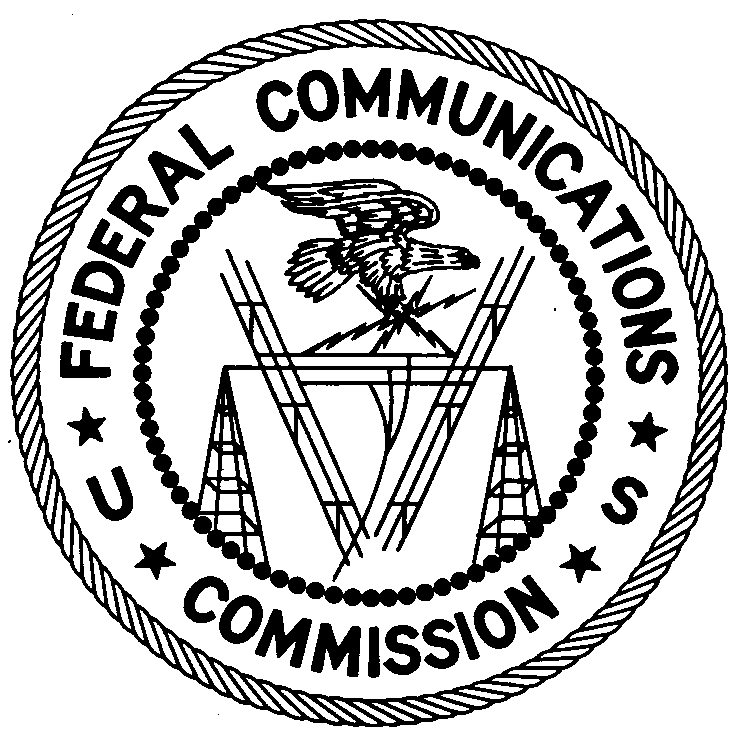 ENFORCEMENT BUREAUREGION ONEColumbia Regional Office9200 Farm House LaneColumbia, Maryland 21046(301) 725-1996September 11, 2017Talya Andrea LantzBoston, MassachusettsNOTICE OF UNLICENSED OPERATION	Case Number:  EB-FIELDNER-16-00021684On August 14, 2017, Agents from the Boston Office (Boston Office) of the Federal Communications Commission’s (FCC’s or Commission’s) Enforcement Bureau (Bureau) responded to complaints of an unlicensed FM station operating on the frequency 101.3 MHz in Boston, Massachusetts.  The Agents confirmed by direction finding techniques that radio signals on frequency 101.3 MHz were emanating from your leased property at 614 Blue Hill Avenue, Dorchester, Massachusetts.  The Commission’s records show that no license was issued for operation of a radio station on 101.3 MHz at this location in Dorchester, Massachusetts.  The Boston Office investigated and determined you are the owner or operator of the unlicensed FM station on 101.3 MHz.Radio stations operating on a range of frequencies, including 101.3 MHz, must be licensed by the FCC pursuant to Section 301 of the Communications Act of 1934, as amended (Act).  The only exception to this licensing requirement is for certain transmitters using or operating at a power level or mode of operation that complies with the standards established in Part 15 of the Commission’s rules.  The field strength of your signal on frequency 101.3 MHz was measured at 59,282 microvolts per meter (µV/m) at 202 meters, which exceeded the maximum permitted level of 250 µV/m at 3 meters for non-licensed devices.  Thus, this station is operating in violation of Section 301 of the Act.  You are hereby warned that operation of radio transmitting equipment without a valid radio station authorization, or in violation of the Commission’s RF radiation limits, constitutes a violation of the Federal laws cited above and could subject the operator to severe penalties, including, but not limited to, substantial monetary fines, in rem arrest action against the offending radio equipment, and criminal sanctions, including imprisonment.  UNLICENSED OPERATION OF THIS RADIO STATION MUST BE DISCONTINUED IMMEDIATELY.You have ten (10) days from the date of this notice to respond with any evidence that you have authority to operate granted by the Commission.  Your response should be sent to the address in the letterhead and reference the listed case number.  Under the Privacy Act of 1974, we are informing you that the Commission’s staff will use all relevant material information before it to determine what, if any, enforcement action is required to ensure your compliance with FCC Rules.  This will include any information that you disclose in your reply.You may contact this office if you have any questions.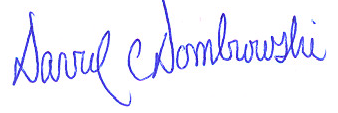 David C. DombrowskiRegional DirectorRegion OneEnforcement BureauFederal Communications CommissionAttachments:	Excerpts from the Communications Act of 1934, As Amended	Enforcement Bureau, "Inspection Fact Sheet", March 2005